EINSCHREIBUNG TAGESSCHULE OSZ Mett-Bözingen 2018-2019Ab Periode, Datum:  _____________ KINDIM SELBEN HAUSHALT WOHNEN Mutter   Vater      neue,-r Ehefrau/Ehemann     Partner,-in   Konkubinat   eingetragene Partnerschaft    Mutter / Partnerin / neue EhefrauVater / Partner / neuer EhemannAndere Kinder im gleichen Haushalt: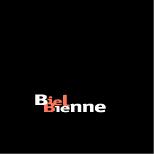 Nur ausfüllen, wenn Mutter oder Vater des Kindes getrennt lebtFRÜHERE EINSCHREIBUNG IN EINER TS Mein Kind hat schon eine Bieler Tagesschule besucht: nein, nie    ja, TS:  ______________________ 	ein Kind derselben Familie hat schon eine Bieler Tagesschule: nein, nie    ja, Name des Kindes:  _______________________________ TS : ______________________         ja, Name des Kindes:  _______________________________ TS: ______________________ BETREUUNGSZEITENBEMERKUNGEN…………………………………………………………………………………………………………………………………………………………………………………ERFORDERLICHE DOKUMENTE ZUR BERECHNUNG DES STUNDENTARIFES, exkl. Essen  keine beiliegenden Dokumente, Maximaltarif (CHF 12.15 pro Stunde)Unterschrift Eltern: …………………………………………-------------------------------------------------------------------------------------------------------------------------------------------------------- Formular "Berechnung des massgebenden Einkommens" mit Belege (sonst wird Maximaltarif berechnet)-------------------------------------------------------------------------------------------------------------------------------------------------------- Budget Soziales     Rotkreuz     Asyl Biel     Caritas            andere _____________________________Name und Tel. Sozialberater: _________________________________________________________________DATUM UND UNTERSCHRIFTENDatum: ………………………………………..	Unterschrift Eltern: ……………………………………….……………	Unterschrift Tagesschulleitung: ……………………………………* Bemerkungen:Mit diesen Unterschriften ist der Platz Ihres Kindes SICHERGESTELLT!Einschreibungen sind immer nur zu Beginn einer Periode möglich.Die Betreuungszeiten können nur auf das 2. Semester geändert werden.Die Betreuung jede zweite Woche oder eine unregelmässige Betreuung berechtigt zu keiner Kostenermässigung.Die Perioden werden immer vollständig fakturiert. Name___________________________Vorname__________________________(gemäss Niederlassungsbewilligung)(gemäss Niederlassungsbewilligung)Geburtsdatum_________________Geschlecht W   MNationalität__________________________Muttersprache_________________________Name__________________________________________VornameVorname________________________AdresseNationalitätE-Mail-Adresse______________________________________________________________________________________________________________________________PLZ, OrtMuttersprache Tel. P + MobilPLZ, OrtMuttersprache Tel. P + Mobil________________________________________________________________________ Selbständig erwerbend unselbständig erwerbend nicht berufstätig 
 Rentenbezüger (AHV, IV, …..) Selbständig erwerbend unselbständig erwerbend nicht berufstätig 
 Rentenbezüger (AHV, IV, …..) verheiratet   geschieden gerichtlich getrennt alleinerziehend  verheiratet   geschieden gerichtlich getrennt alleinerziehend  Konkubinat eingetragene Partnerschaft andere . . . . . . . . . . . . . . . . .  Konkubinat eingetragene Partnerschaft andere . . . . . . . . . . . . . . . . .  Konkubinat eingetragene Partnerschaft andere . . . . . . . . . . . . . . . . .  Budget (Soziales, Rotes Kreuz, Asyl) Budget (Soziales, Rotes Kreuz, Asyl) Budget (Soziales, Rotes Kreuz, Asyl) Budget (Soziales, Rotes Kreuz, Asyl) Budget (Soziales, Rotes Kreuz, Asyl) Budget (Soziales, Rotes Kreuz, Asyl) Budget (Soziales, Rotes Kreuz, Asyl)Name__________________________________________VornameVorname________________________AdresseNationalitätE-Mail-Adresse______________________________________________________________________________________________________________________________PLZ, OrtMuttersprache Tel. P + MobilPLZ, OrtMuttersprache Tel. P + Mobil________________________________________________________________________ Selbständig erwerbend unselbständig erwerbend nicht berufstätig Rentenbezüger (AHV, IV, …..) Selbständig erwerbend unselbständig erwerbend nicht berufstätig Rentenbezüger (AHV, IV, …..) verheiratet    geschieden gerichtlich getrennt Alleinerziehend  verheiratet    geschieden gerichtlich getrennt Alleinerziehend  Konkubinat eingetragene Partnerschaft andere . . . . . . . . . . . . . . . . . . .  Konkubinat eingetragene Partnerschaft andere . . . . . . . . . . . . . . . . . . .  Konkubinat eingetragene Partnerschaft andere . . . . . . . . . . . . . . . . . . .  Budget (Soziales, Rotes Kreuz, Asyl) Budget (Soziales, Rotes Kreuz, Asyl) Budget (Soziales, Rotes Kreuz, Asyl) Budget (Soziales, Rotes Kreuz, Asyl) Budget (Soziales, Rotes Kreuz, Asyl) Budget (Soziales, Rotes Kreuz, Asyl) Budget (Soziales, Rotes Kreuz, Asyl)Name, Vorname________________________________Geburtsdatum___________ W   MName, Vorname_________________________________Geburtsdatum___________ W   MName, Vorname________________________________Geburtsdatum___________ W   MName, Vorname   ______________________________PLZ, Ort_________________________AdresseBezahlt Alimente:   ______________________________  ja       neinTelefon_________________________MontagDienstagDonnerstagFreitagMittagstisch, 1 Stunde: 12:00 - 13:00
(Öffnungszeiten:  11:50 – 13:10)